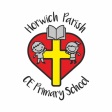 Year One      PSHCE- Keeping/staying safe Road Safety. Term 5Year One      PSHCE- Keeping/staying safe Road Safety. Term 5Key vocabularyExplanation/ definitionKey knowledgeRoadA surface transport travels on.Developing understanding of safe and unsafe scenarios on a road. Understand road safety.Develop road sense.Explore real life scenario.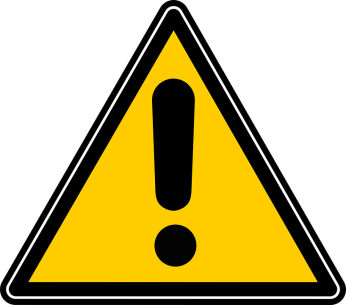 SafetyBeing protective and unlikely to cause dangerDeveloping understanding of safe and unsafe scenarios on a road. Understand road safety.Develop road sense.Explore real life scenario.Pelican crossingAn electrical crossing aid.Developing understanding of safe and unsafe scenarios on a road. Understand road safety.Develop road sense.Explore real life scenario.Zebra CrossingAn unmanned crossing aidDeveloping understanding of safe and unsafe scenarios on a road. Understand road safety.Develop road sense.Explore real life scenario.DangerousAble or likely to cause harmDeveloping understanding of safe and unsafe scenarios on a road. Understand road safety.Develop road sense.Explore real life scenario.PreventionAction to stop something arisingDeveloping understanding of safe and unsafe scenarios on a road. Understand road safety.Develop road sense.Explore real life scenario.AccidentsAn unfortunate incidentDeveloping understanding of safe and unsafe scenarios on a road. Understand road safety.Develop road sense.Explore real life scenario.Year One    PSHCE- Keeping/staying healthy (Hand Washing, healthy eating) Term 3Year One    PSHCE- Keeping/staying healthy (Hand Washing, healthy eating) Term 3Key vocabularyExplanation/ definitionKey knowledgeSoapA substance used with water to clean things.Understand how and why we wash our hands.Germs and how they may spread.How to prevent spread.Know the differences between healthy and unhealthy choices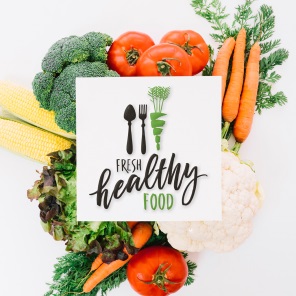 WaterA colourless liquid Understand how and why we wash our hands.Germs and how they may spread.How to prevent spread.Know the differences between healthy and unhealthy choicesGermsMakes you poorly.Understand how and why we wash our hands.Germs and how they may spread.How to prevent spread.Know the differences between healthy and unhealthy choicesCleanFree from dirt, marks or stainsUnderstand how and why we wash our hands.Germs and how they may spread.How to prevent spread.Know the differences between healthy and unhealthy choicesDirtyUncleanUnderstand how and why we wash our hands.Germs and how they may spread.How to prevent spread.Know the differences between healthy and unhealthy choicesFruitSweet fleshy product of a tree or plant that contains seeds and can be eaten.Understand how and why we wash our hands.Germs and how they may spread.How to prevent spread.Know the differences between healthy and unhealthy choicesVegetables.A plant. Understand how and why we wash our hands.Germs and how they may spread.How to prevent spread.Know the differences between healthy and unhealthy choicesProteinA type of nutrients found in foodUnderstand how and why we wash our hands.Germs and how they may spread.How to prevent spread.Know the differences between healthy and unhealthy choicesFood groupsGroups of nutrients made up in foodUnderstand how and why we wash our hands.Germs and how they may spread.How to prevent spread.Know the differences between healthy and unhealthy choicesVitamins and mineralsCompounds necessary for the healthy functioning of our bodiesUnderstand how and why we wash our hands.Germs and how they may spread.How to prevent spread.Know the differences between healthy and unhealthy choicesYear One     PSHCE- Relationships How to be a good friend. Term 2Year One     PSHCE- Relationships How to be a good friend. Term 2Key vocabularyExplanation/ definitionKey knowledgeFriendshipA relationship with others.Recognises and name a range of feelings.Caring about others.How to be a good friend.KindnessThe quality of being friendly, generous, and considerateRecognises and name a range of feelings.Caring about others.How to be a good friend.CaringDisplaying kindness and concern for othersRecognises and name a range of feelings.Caring about others.How to be a good friend.EmpathyThe ability to understand and share the feelings of anotherRecognises and name a range of feelings.Caring about others.How to be a good friend.Body languageThe movements used to communicateRecognises and name a range of feelings.Caring about others.How to be a good friend.EmotionsA strong feelingRecognises and name a range of feelings.Caring about others.How to be a good friend.Year One   PSHCE- Being responsible (Water Spillage.) Term 6Year One   PSHCE- Being responsible (Water Spillage.) Term 6Key vocabularyExplanation/ definitionKey knowledgeDangerousAble or likely to cause harmImportance of preventing accidentsRecognise responsible and irresponsible actions.PreventionAction to stop something arisingImportance of preventing accidentsRecognise responsible and irresponsible actions.AccidentsAn unfortunate incidentImportance of preventing accidentsRecognise responsible and irresponsible actions.Importance of preventing accidentsRecognise responsible and irresponsible actions.Importance of preventing accidentsRecognise responsible and irresponsible actions.Importance of preventing accidentsRecognise responsible and irresponsible actions.Importance of preventing accidentsRecognise responsible and irresponsible actions.Importance of preventing accidentsRecognise responsible and irresponsible actions.Importance of preventing accidentsRecognise responsible and irresponsible actions.Year One     PSHCE- Feelings and emotions (Worry, Anger, Jealousy, Grief.) Term 4Year One     PSHCE- Feelings and emotions (Worry, Anger, Jealousy, Grief.) Term 4Key vocabularyExplanation/ definitionKey knowledgeScaredFeeling fearful or frightenedLearn a range of skills for coping with unpleasant / uncomfortable emotionsBe able to recognise and name emotions and their physical effects.Understanding a range of emotions and how they make us feel physically and mentally.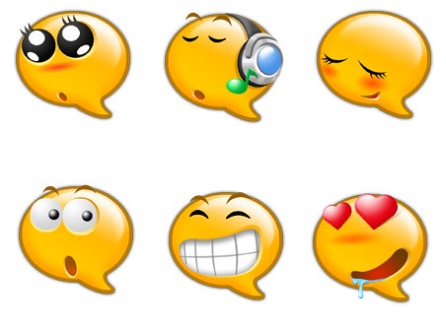 AnxiousWorried or uneasyLearn a range of skills for coping with unpleasant / uncomfortable emotionsBe able to recognise and name emotions and their physical effects.Understanding a range of emotions and how they make us feel physically and mentally.NervousAlarmed about somethingLearn a range of skills for coping with unpleasant / uncomfortable emotionsBe able to recognise and name emotions and their physical effects.Understanding a range of emotions and how they make us feel physically and mentally.FrustratedAnnoyed or disappointed Learn a range of skills for coping with unpleasant / uncomfortable emotionsBe able to recognise and name emotions and their physical effects.Understanding a range of emotions and how they make us feel physically and mentally.RespectRegard for the feelings, wishes, or rights of othersLearn a range of skills for coping with unpleasant / uncomfortable emotionsBe able to recognise and name emotions and their physical effects.Understanding a range of emotions and how they make us feel physically and mentally.Unpleasant/UncomfortableCausing discomfort or distressLearn a range of skills for coping with unpleasant / uncomfortable emotionsBe able to recognise and name emotions and their physical effects.Understanding a range of emotions and how they make us feel physically and mentally.Mental healthPsychological and emotional wellbeingLearn a range of skills for coping with unpleasant / uncomfortable emotionsBe able to recognise and name emotions and their physical effects.Understanding a range of emotions and how they make us feel physically and mentally.ReflectiveThinking back over an event in deep thought. Learn a range of skills for coping with unpleasant / uncomfortable emotionsBe able to recognise and name emotions and their physical effects.Understanding a range of emotions and how they make us feel physically and mentally.Sad/upsetAn emotion.lonelyA feeling of being on your own.Year One     PSHCE- Computer safety (online safety day) Term 1Year One     PSHCE- Computer safety (online safety day) Term 1Key vocabularyExplanation/ definitionKey knowledgePrivacySecrecy- not intruded by othersUnderstand how your online actions can affect others Awareness of current games and apps used.Awareness of computer safety rules.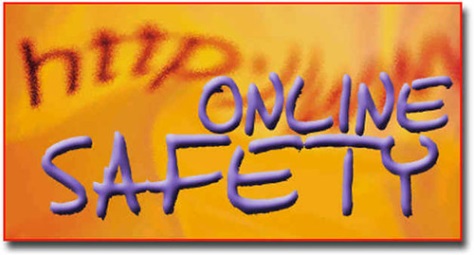 PermissionGiving allowance to someone or somethingUnderstand how your online actions can affect others Awareness of current games and apps used.Awareness of computer safety rules.PasswordsA secret word or phraseUnderstand how your online actions can affect others Awareness of current games and apps used.Awareness of computer safety rules.OnlineControlled by or connected to a computerUnderstand how your online actions can affect others Awareness of current games and apps used.Awareness of computer safety rules.ICTInformation- communication- technologiesUnderstand how your online actions can affect others Awareness of current games and apps used.Awareness of computer safety rules.Year One PSHCE-  Money Sense linked with Year Two and Nat West Bank.Year One PSHCE-  Money Sense linked with Year Two and Nat West Bank.Key vocabularyExplanation/ definitionKey knowledgeSensibleSomething or someone practicalUnderstand different ways we can receive money Know how to keep money safe Understand the importance of saving money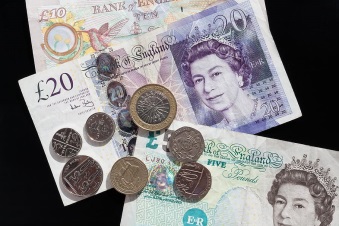 SavingThe practise of saving money for future useUnderstand different ways we can receive money Know how to keep money safe Understand the importance of saving moneyResourcefulHaving the ability to find quick and clever ways to overcome difficultiesUnderstand different ways we can receive money Know how to keep money safe Understand the importance of saving moneyValuePlacing importance on something or somebodyUnderstand different ways we can receive money Know how to keep money safe Understand the importance of saving moneyDenominationsA face value of money Understand different ways we can receive money Know how to keep money safe Understand the importance of saving money